平远县公开招聘社会救助工作人员面试成绩通知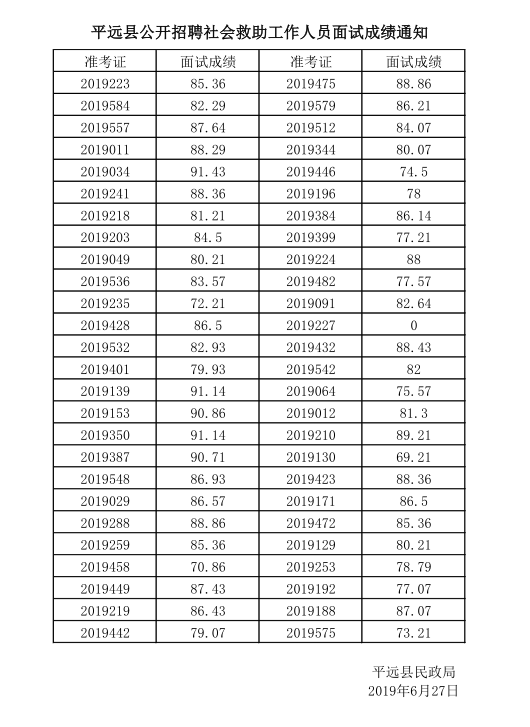 